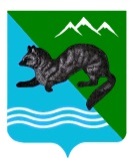 РАСПОРЯЖЕНИЕАДМИНИСТРАЦИИ  СОБОЛЕВСКОГО   МУНИЦИПАЛЬНОГО  РАЙОНА КАМЧАТСКОГО  КРАЯ19 июля 2021			    с. Соболево                              	      № 412-рО внесении изменений в состав Комиссии по проведению Всероссийской переписи населения 2020 года в Соболевском районе 	В  связи с кадровыми изменениями в учреждениях и  организациях Соболевского муниципального района          1.Внести изменения в приложение к  распоряжению администрации Соболевского муниципального района от 29.04.2019 №252-р «Об утверждении состава Комиссии по проведению Всероссийской переписи населения 2020 года в Соболевском районе», изложив  его в  новой  редакции, согласно приложению к  данному распоряжению.          2.Контроль за исполнением настоящего распоряжения возложить на управление делами администрации Соболевского муниципального района. Заместитель главы администрацииСоболевского муниципального района           	                         А.В. Колмаков       Приложение к распоряжению администрацииСоболевского муниципального района от 19.07. 2021 № 412-рСоставКомиссии по проведению Всероссийской переписи населения 2020 года на территории Соболевского  района Камчатского края  (далее-Комиссия)Куркин Василий Иванович- Главы Соболевского муниципального района – председатель комиссии;Дранивская Анна ЕвстахиевнаМакаренко Любовь Викторовна-руководитель управления делами администрации Соболевского муниципального района,заместитель председателя комиссии; Экономист Камчатстата в Соболевском районе – секретарь  Комиссии (по согласованию);Члены комиссии:Крюкова Дарья Олеговна- Уполномоченный по вопросам ВПН 2020 года в Соболевском районе;Безкоровайная Светлана Викторовна- Директор Краевого государственного казенного учреждения «Центр занятости населения» Соболевского района;Смолин Владимир Владимирович- начальника ОП № 12 Усть-Большерецкого МО МВД России (по согласованию);Погребная Светлана Сергеевна- Начальник Соболевского  почтового отделения;Гришукова Инна Михайловна- специалист отдела имущественных и земельных отношений, градостроительства в составе комитета по  экономике, ТЭК, ЖКХ и управлению муниципальным имуществомТелегина ИринаАлексеевна- Главный врач ГБУЗ  КК «Соболевская районная больница»;Изгородин Вячеслав Николаевич-Ведущий специалист - эксперт Избирательной комиссия Камчатского края;Валенцева Нина Владимироовна - Главный специалист Соболевского отделения КГКУ МФЦ Камчатского края; Третьякова Светлана Викторовна- Глава Устьевого сельского поселения;Струнина АнастасияВладимировна- Заместитель главы администрацииКрутогоровского сельского поселения.